8th Grade Mathematics       Week of May 12, 2014	Name_____________________Parent/Guardian Signature ___________________________________________ Date______________ Extra help is available Tuesday, Wednesday and Thursday! Please sign up in advance.  Be sure you keep up with the criteria for success each day! If you are absent take responsibility for completing missed assignments and or quizzes and tests.This week we start Glencoe Math Course 3 Website : http://connected.mcgraw-hill.comDay of the WeekLearning ObjectivesChapter 9 Test Monday May 19th 2014Reading, Notes, Vocabulary, & practice work assigned.Monday05.12.14Feedback is the Food for Champions!What was well done?What do I need to work on to improve?Chapter 9 Lesson 4Learning Objectives:  Students will be able to find the measures of center and variation.Reading, Notes, & Vocabulary:Practice/Classwork AssignmentLesson 9.4  page 705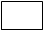 Tuesday 05.13.14Everyday Matters!Chapter 9 Lesson 4Learning Objectives:  Students will be able to find the measures of center and variation.Due to different days of benchmark tests and 8th grade class picture on May 14th, agenda is subject to change by either math teacher. Reading, Notes, & Vocabulary:Lesson 9.5 page 709-712Practice/Classwork AssignmentWednesday 05.14.14Smart is not something you just are, you work for it! Benchmark 4 Blue Chapter 9 Lesson 5Learning Objectives:  Students will be able to find and interpret the mean absolute deviation for a set of data. Reading, Notes, & Vocabulary:Lesson 9.6 page 717-720Practice/Classwork AssignmentLesson 9.5 page 713 Thursday 05.15.14Effective Effort; Work     hard, stick with it, don’t give up!Benchmark 4 SilverChapter 9 Lesson 5Learning Objectives:  Students will be able to find and interpret the mean absolute deviation for a set of data.Reading, Notes, & Vocabulary:Practice/Classwork AssignmentLesson 9.5 page 713 Friday05.16.14Chapter 9 Lesson 6Learning Objectives:  Students will be able to analyze data distributions.Reading, Notes, & Vocabulary:Study for Chapter 9 TestPractice/Classwork AssignmentLesson 9.6 page 721